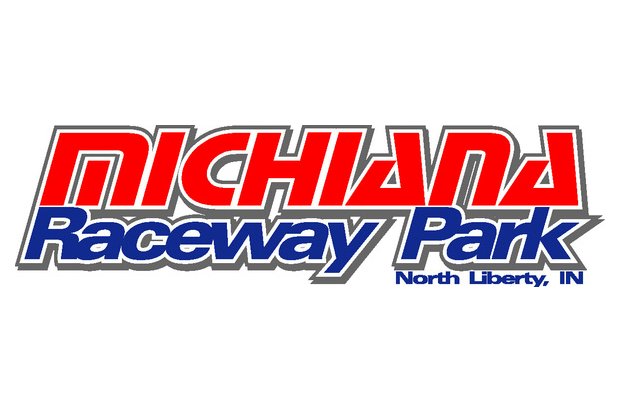 2 ten minute sessions	9 HP/60”	          $503 ten minute sessions	9 HP/60”	          $654 ten minute sessions with timing	9 HP/60”    $80Minimum of 2 drivers to bookKart & All safety equipment includedDrivers need to be 14 and above and   60 inches tall to race 9.5 HondaHours 9-5 Eastern, Monday – SundayAppointment RequiredCall /text (269 720 9196) TO BOOKEmail g.lobaugh@gmail.com 